WILLIAM RICHARD CURRICULUM VITAE SCOLARITÉ  	▪ Français (parlé et écrit)	▪ Anglais (parlé et écrit)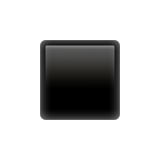 ATOUTS PERSONNELS ▪ Capitaine et assistant capitaine de mon équipe de hockey (2018, 2016, 2015,2014,2013, 2012…) ▪ Participation à la collecte de fonds, golf Fontainebleau ▪ Soutien scolaire (aide l’enseignant auprès des élèves qui ont plus de difficultés) 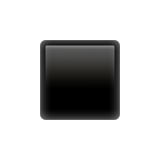 INTÉRÊTS ▪ Sports et culture: golf, hockey, voyage, musique, festivals.8, Chemin de Brisach 	 	 	 	 	  	Résidence : 450.621.6601 	 Lorraine (QC)                                                                          Cellulaire :  438.829.0737 J6Z 4W2 	 	 	 	 	                        Courriel : williamr16@videotron.ca Août 2018 à ce jour 	  	Collège LaSalle  	Étudiant, Sciences humaines, gestion de commerce Diplôme d’études secondaires   	Académie Ste-Thérèse, Ste-Thérèse (2013-2018)  	 	 EXPÉRIENCE DE TRAVAIL   	2015-2018 : sport études, concentration hockey 2013-2015 : sport études, concentration golf Été 2017, 2018, 2019 	 Club de golf Fontainebleau/Rosemère, Préposé au service à la clientèle -Accueillir et préparer les équipements de golf pour les membres/invités en prévision de leur départ; -Répondre aux besoins et requêtes des membres et invités;  -Participer à la préparation de tournois.  Été 2016 LANGUES  Pharmacie Uniprix Sté-Thérèse, Commis étalagiste et service à la clientèle -Enregistrer les transactions à la caisse;  -Recevoir et placer la marchandise sur les tablettes; -Voir à l'entretien de la pharmacie. ▪ Grande facilité à communiquer ▪ Rassembleur  	▪ Respectueux 	▪ Personne d’équipe▪ Axé sur le service à la clientèleAUTRES  	 	 	 	 	 	 	 ▪ Impliqué et autonome▪ Sens de l’initiative